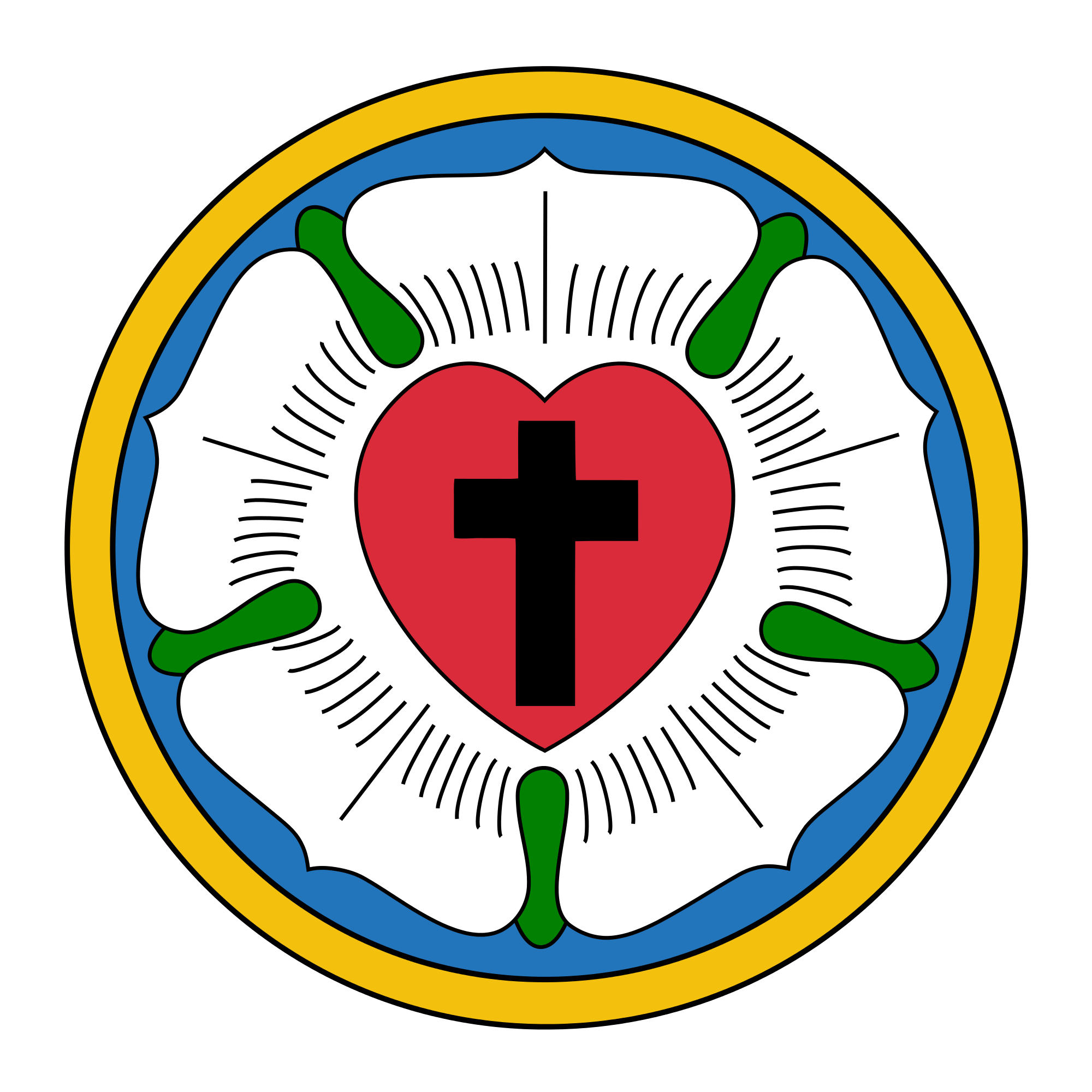 ROZPIS BOHOSLUŽEB A DALŠÍCH AKCÍ VE SBORUPRO PŘELOM LET PÁNĚ 2018/2019Přejeme Vám požehnaný advent, příjemné prožití svátků Narození Páně a klidný závěr i začátek roku :-)– Každé pondělí od 7.30 ranní modlitba (laudy) → více v ohláškách– Každý čtvrtek od 19.00 biblická hodina (Kolmá 6, Plzeň-Doubravka) – teď RútNe, 9. 12. LP 2018, 9.00: 2. neděle adventníU JežíškaspolečnáNe, 9. 12. LP 2018, 18.00 – Zapalme svíčkuProgram setkáníProgram setkáníNe, 9. 12 LP 2018, 19.05: Zapalme svíčku – BohoslužbaU JežíškaekumenickáPo, 10. 12. LP 2018, 18.00 – „posezení s farářem“HiFi (?)setkáníNe, 16. 12. LP 2018, 9.30: 3. neděle adventní– společná cesta vlakem (Os 17806 z Plzeň hl. n. v 9.24), pro odvoz pište faráři, aby ho zajistilČCE ChrástevangelickáPo, 17. 12. LP 2018, 17.30 – Bohoslužba v hospicu sv. LazaraRokycany (?)ekumenickáSt, 19. 12. LP 2018, 10.00 – Diakonická před vánoční BohosužbaČCE Korandův sbordiakonická / evangelickáNe, 23. 12. LP 2018, 18.00 – 4. neděle adventníU JežíškaslovenskáPo, 24. 12. LP 2018, 14.00 (?) – Narození PáněU JežíškaspolečnáPo/Út, 24./25. 12. LP 2018, 0.00 – Narození Páně (půlnoční)U JežíškaspolečnáNe, 30. 12. LP 2018, 18.00 – 1. neděle po VánocíchU JežíškaslovenskáPo, 31. 12. LP 2018, 18.00 – Záver roku / 1. po VánocíchU JežíškačeskáNe, 6. 1. LP 2019, 16.30 – „Poutní Mše“U JežíškakatolickáPo, 7. 1. LP 2019, 18.00 – Alianční týden modlitebU JežíškaekumenickáTomáš Matouš ŽIVNÝ, sborový farářVojanova 759/47, Vojanova 759/47e-mail: zivny@luther.cz,tel.: (+420) 739 244 735url: www.cirkev-av.cz